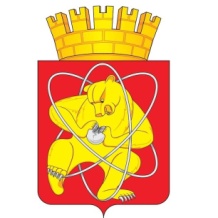 Муниципальное образование «Закрытое административно – территориальное образование Железногорск Красноярского края»СОВЕТ ДЕПУТАТОВ  ЗАТО  г. ЖЕЛЕЗНОГОРСК РЕШЕНИЕ______________ 2016                                                                                                                        _______г. ЖелезногорскО внесении изменений в решение Совета депутатов ЗАТО г. Железногорск от 20.12.2007 № 36-252Р «Об утверждении Положения о регулировании трудовых отношений с руководителями муниципальных предприятий, муниципальных казенных, бюджетных и автономных учреждений ЗАТО Железногорск Красноярского края»	В  соответствии с Трудовым кодексом Российской Федерации, руководствуясь Уставом ЗАТО Железногорск, Совет депутатовРЕШИЛ:1. Внести в решение Совета депутатов ЗАТО г. Железногорск от 20.12.2007 № 36-252Р «Об утверждении Положения о регулировании трудовых отношений с руководителями муниципальных предприятий, муниципальных казенных, бюджетных и автономных учреждений ЗАТО Железногорск Красноярского края» следующие изменения:1.1. В Положении о регулировании трудовых отношений с руководителями муниципальных предприятий, муниципальных казенных, бюджетных и автономных учреждений ЗАТО Железногорск Красноярского края, утвержденном решением Совета депутатов ЗАТО г. Железногорск от 20.12.2007 № 36-252Р «Об утверждении Положения о регулировании трудовых отношений с руководителями муниципальных предприятий, муниципальных казенных, бюджетных и автономных учреждений ЗАТО Железногорск Красноярского края»:1.1.1. В разделе 8 «Изменение и прекращение трудового договора» пункт 8.3 изложить в следующей редакции:  «8.3. Трудовой договор прекращается по основаниям, предусмотренным действующим трудовым законодательством Российской Федерации, в том числе в соответствии с частью второй статьи 278 Трудового кодекса Российской Федерации основаниями прекращения трудового договора могут быть:8.3.1. Невыполнение муниципальным предприятием, муниципальным казенным и автономным учреждением утвержденных в установленном порядке показателей экономической эффективности его деятельности.Невыполнение руководителем бюджетного учреждения показателей оценки эффективности и результативности его деятельности, утвержденных постановлением Администрации ЗАТО г. Железногорск;8.3.2. Невыполнение Руководителем актов органов местного самоуправления, отраслевых (функциональных) органов Администрации ЗАТО г. Железногорск, принятых в отношении муниципального предприятия, муниципального казенного, бюджетного и автономного учреждения в соответствии с их компетенцией;8.3.3. Совершение сделок с имуществом, находящимся в хозяйственном ведении муниципального предприятия, оперативном управлении муниципального казенного, бюджетного и автономного учреждения,  с нарушением требований законодательства Российской Федерации, муниципальных правовых актов и определенной уставом предприятия его специальной правоспособности;8.3.4. Наличие на муниципальном предприятии, в муниципальном казенном, бюджетном и автономном учреждении по вине его Руководителя более чем 3-месячной задолженности по заработной плате;8.3.5. Использование имущества муниципального предприятия, муниципального казенного, бюджетного и автономного учреждения не по целевому назначению в соответствии с видами его деятельности, установленными уставом муниципального предприятия, муниципального казенного, бюджетного и автономного учреждения, а также неиспользование по целевому назначению выделенных ему бюджетных средств в течение более чем 3 месяцев; использование бюджетных средств не по целевому назначению.8.3.6. Нарушение Руководителем требований законодательства Российской Федерации, а также устава муниципального предприятия, муниципального казенного, бюджетного и автономного учреждения в части сообщения сведений о наличии заинтересованности в совершении сделок: в том числе по кругу аффилированных лиц (Руководителем муниципального предприятия, муниципального казенного, бюджетного и автономного учреждения);8.3.7. Нарушение Руководителем установленного законодательством Российской Федерации и трудовым договором запрета на осуществление им отдельных видов деятельности;8.3.8. Неисполнение по вине Руководителя установленных правовыми актами Российской Федерации, органов местного самоуправления или Уставом муниципального предприятия, муниципального казенного, бюджетного и автономного учреждения обязанностей, связанных с проведением аудиторской проверки муниципального предприятия, муниципального казенного, бюджетного и автономного учреждения;8.3.9. Неудовлетворительная оценка деятельности муниципального предприятия по решению постоянно действующей балансовой комиссии; 8.3.10. Наличие у бюджетного учреждения просроченной кредиторской задолженности, превышающей предельно допустимые значения, установленные постановлением Администрации ЗАТО г. Железногорск;8.3.11. Несоблюдение установленного в соответствии со статьей 145 Трудового кодекса Российской Федерации предельного уровня соотношения среднемесячной заработной платы заместителя руководителя и (или) главного бухгалтера муниципального предприятия, муниципального казенного, бюджетного и автономного учреждения и среднемесячной заработной платы работников данного предприятия либо учреждения.».2. Контроль над выполнением настоящего решения возложить на председателя комиссии по вопросам местного самоуправления и законности С.Г. Шаранова.3. Настоящее решение вступает в силу после его официального опубликования. Глава ЗАТО г. Железногорск							    В.В. Медведев